Srdečně zveme naše občany na zpívání u vánočního stromu Česko zpívá koledy.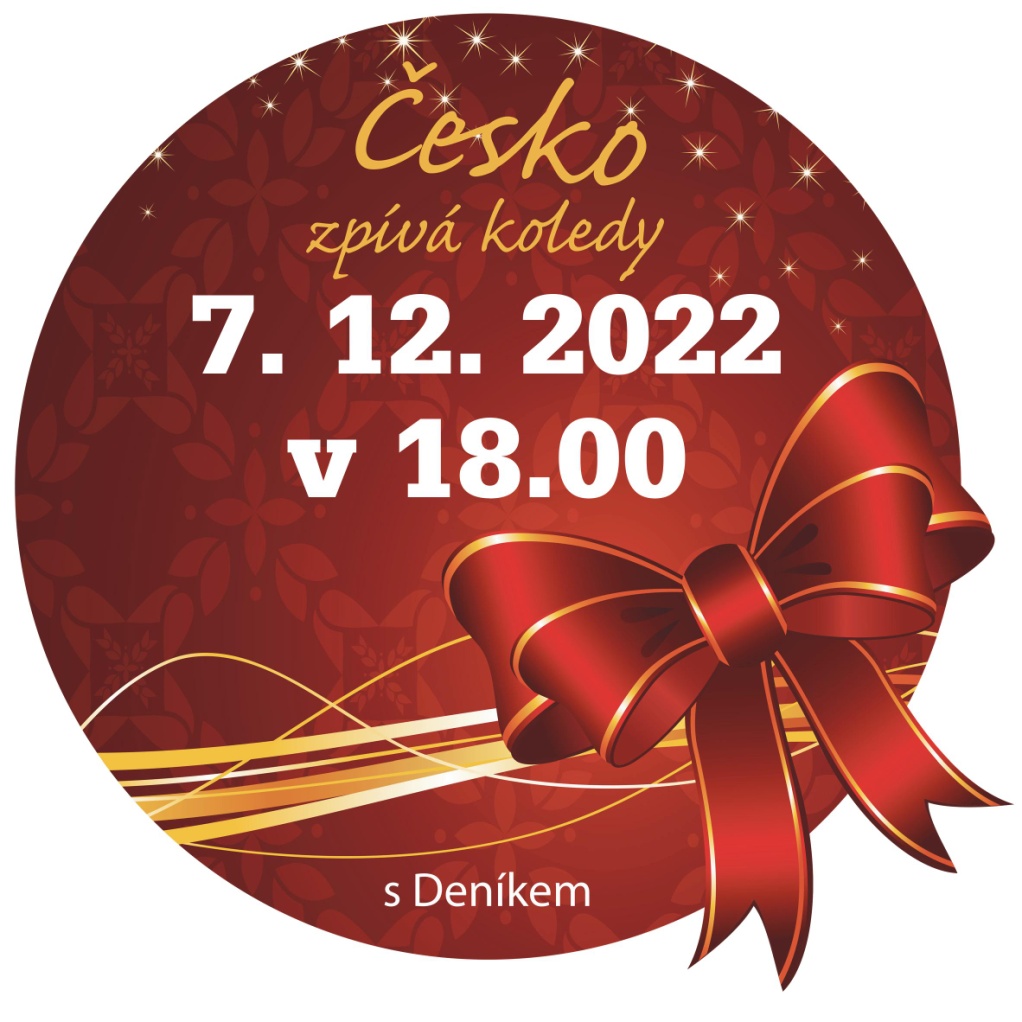 V Ráječku si zazpíváme před vánočním stromemu budovy Základní a Mateřské školy Ráječko.Zpěvníky zajištěny - baterky, čelovky s sebou.